一次性无菌医用橡胶手套采购参数注: 1、以上条款必须满足，否则视为无效投报。2、为杜绝采购过程中一切不正当竞争行为，所有中选供货商必须保证正常供货，满足院方需求。如不能正常供货者，将列入黑名单，半年内将不能参与我院所有医用耗材的投报，并停止在我院在供货物。包号耗材名称规格型号单位参数要求单价限价(元)总用量总限价（元）1一次性灭菌橡胶外科手套（无粉）各型号副参数要求：要求无粉，麻面、灭菌。参考图片：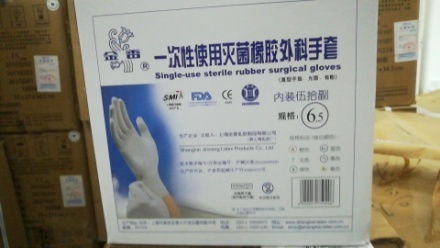 2.5500001250002一次性灭菌橡胶外科手套（有粉）各型号副参数要求：要求有粉，麻面、灭菌。参考图片：2.230000660003一次性使用医用橡胶检查手套（无粉）各型号副参数要求：要求无粉，麻面、灭菌。参考图片：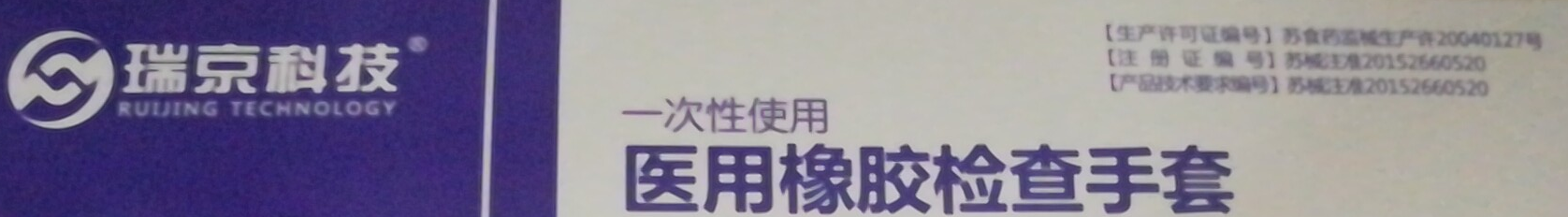 1.91000001900004一次性使用医用橡胶检查手套（有粉）各型号副参数要求：要求有粉，麻面、灭菌。参考图片：1.850000900005一次性使用医用橡胶检查手套（单只装）各型号只参数要求：要求无粉，麻面、灭菌。参考图片：0.92000018000